2020年4月24日更新＜日本学生支援機構奨学金に関してのお知らせ＞5月31日までの「学校への登校を伴う教育活動」の中止に伴い、奨学金スケジュールを下のように変更します。対象の方は必ずご確認ください。また、今後の奨学金についての詳細はMoodleに随時アップしていくので必ずご覧ください。対象者には必要書類をお送りしますので、届いたらすぐに開封するようお願いたします。＜１年生＞Ⅰ.予約採用（貸与・給付）進学届入力学内〆切：4／22日（水）※ご希望の方で上記期日までに入力できなかった方は５/２２（金）までに必ず入力をすませてください。「大学等奨学生採用候補者決定通知」【進学先提出用】の提出裏面の必要事項を記入して郵送で随時送付してください。　※郵送が難しい場合は開講時にお持ちください。提出先：〒134-0088  東京都江戸川区西葛西3-1-16　東京メディカル・スポーツ専門学校　奨学金担当宛奨学金採用後の手続き　→奨学金初回振込時に合わせて随時Moodle・郵送にてご案内します。＜２・３・４年生＞Ⅱ．在学給付奨学金を申込まれていた方へ（４/２３発送）４/２１の在学給付奨学金の採用結果を受けて、採用者・不採用者の皆さんにそれぞれ必要書類を郵送で送付していますので、ご確認ください。＜１．採用者のみなさん＞現況届入力　5／15（金）〆切自宅外通学者書類提出〆切　　5／15（金）〆切（消印有効）＜２．不採用者の皆さん＞４/２３に郵送にて不採用結果と共に授業料のご請求をさせていただいていますのでご確認ください。分納希望の方は書面にそってメールでご連絡ください。既に分納を組まれている方はお手元の振込用紙をご利用ください。＜１・２・３・４年生＞Ⅲ.在学採用説明会（貸与・給付）[申込期日]２０２０年５月８日（金）※お申し出のあった方へ申込書類を郵送いたします。[連絡先]E-mail： gakuhi-soudan＠tokyo-medical.ac.jp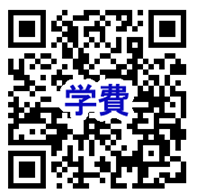 下記内容入力の上、ご送信下さい。■件名「在学採用希望（給付か貸与か）・学籍番号・氏名」■本文　郵送先住所、電話番号[申込手続き期日]２０２０年５月２２日（金）※ＷＥＢでの申込手続きと日本学生支援機構へご両親・ご本人のマイナンバーの提出、学校への必要書類の提出が必要です。（消印有効）[初回振込日]２０２０年７月１０日（金）	※採用された方はこの日に奨学金が振り込まれますので、通帳記帳してご確認ください。[在学採用]奨学金を希望する皆さんへ（動画）※日本学生支援機構のＨＰにリンクします。●日本学生支援機構ＨＰ動画https://www.jasso.go.jp/shogakukin/moshikomi/zaigaku/movie.html